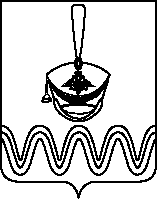 Р Е Ш Е Н И ЕСОВЕТА БОРОДИНСКОГО СЕЛЬСКОГО ПОСЕЛЕНИЯПРИМОРСКО-АХТАРСКОГО РАЙОНАТРЕТЬЕГО СОЗЫВАот 22.11.2017                                                                                                    № 192станица БородинскаяОб отмене решения Совета Бородинского сельского поселения Приморско-Ахтарского района от 12 апреля 2016 года № 91 «Об утверждении Положения о порядке представления гражданами Российской Федерации, претендующими на замещение муниципальных должностей, и лицами, замещающими муниципальные должности, сведений о доходах, расходах, об имуществе и обязательствах имущественного характера»В соответствии со статьей 12.1 Федерального закона от 25 декабря 2008 года № 273-ФЗ «О противодействии коррупции в Российской Федерации» и на основании Законов Краснодарского края от 25 июля 2017 года № 3655-КЗ «О порядке предоставления гражданами, претендующими на замещение муниципальных должностей, и лицами, замещающими муниципальные должности, сведений о своих доходах, расходах, об имуществе и обязательствах имущественного характера, а также о доходах, расходах, об имуществе и обязательствах имущественного характера своих супруг (супругов) и несовершеннолетних детей» и от 25 июля 2017 года № 3653-КЗ «О порядке осуществления проверки достоверности и полноты сведений о доходах, расходах, об имуществе и обязательствах имущественного характера, предоставляемых гражданами, претендующими на замещение муниципальных должностей, и лицами, замещающими муниципальные должности», Совет Бородинского сельского поселения Приморско-Ахтарского района Решил:1. Отменить решение Совета Бородинского сельского поселения Приморско-Ахтарского района от 12 апреля 2016 года № 91 «Об утверждении Положения о порядке представления гражданами Российской Федерации, претендующими на замещение муниципальных должностей, и лицами, замещающими муниципальные должности, сведений о доходах, расходах, об имуществе и обязательствах имущественного характера».2. Решение вступает в силу со дня его официального опубликования и подлежит размещению на официальном сайте администрации Бородинского сельского поселения Приморско-Ахтарского района в сети «Интернет».Глава Бородинского сельского поселенияПриморско-Ахтарского района                                                               В.В.Туров